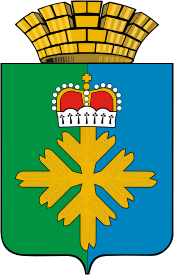 ДУМА ГОРОДСКОГО ОКРУГА ПЕЛЫМШЕСТОЙ СОЗЫВСЕДЬМОЕ ЗАСЕДАНИЕРЕШЕНИЕот 25.05.2017 № 58/7____п. ПелымВ соответствии с Гражданским кодексом Российской Федерации, Федеральным законом от 06.10.2003 № 131-ФЗ «Об общих принципах организации местного самоуправления в РФ», с Положением «Об аренде зданий, сооружений и нежилых помещений, находящихся в муниципальной собственности городского округа Пелым» утвержденным решением Думы городского округа Пелым от 05.12.2008  № 170, на основании Положения «О порядке управления и распоряжения муниципальным имуществом, принадлежащим на праве собственности городскому округу Пелым», утвержденного решением Думы городского округа Пелым от 19.06.2012 № 30/3, рассмотрев предоставленные администрацией городского округа Пелым корректировочные коэффициенты к базовой ставке арендной платы за пользование муниципального имущества  городского округа Пелым, в целях  эффективного использования муниципального имущества, оптимизации арендных платежей в бюджет городского округа Пелым, руководствуясь Уставом городского округа Пелым, Дума городского округа ПелымРЕШИЛА:Внести в корректировочные коэффициенты к базовой ставке арендной платы за использование муниципального имущества, утвержденные   решением Думы городского округа Пелым от 05.12.2008  № 169 «Об утверждении годовой базовой ставки арендной платы за использование муниципального имущества и корректировочных коэффициентов к ней» следующие изменения:                          пункт 6 приложения дополнить абзацем 5 следующего содержания:«К6 – 0,9 – для объектов недвижимости из сборно-щитовых конструкций на металлическом и (или) деревянном каркасе.».Настоящее решение вступает в силу со дня его официального опубликованияОпубликовать настоящее решение  в информационной газете «Пелымский вестник».Разместить решение Думы городского округа Пелым от 05.12.2008 года № 169 «Об утверждении годовой базовой ставки арендной платы за использование муниципального имущества и корректировочных коэффициентов к ней» с изменениями, утвержденными настоящим решением, на официальном сайте городского округа Пелым в информационно-телекоммуникационной сети «Интернет» в 2-недельный срок со дня официального опубликования настоящего решения.Контроль исполнения настоящего решения возложить на постоянную комиссию по жилищно-коммунальному хозяйству, градостроительству и землепользованию, муниципальной собственности (Тищенко В.С.).Глава городского округа Пелым                     Ш.Т. Алиев Заместитель председателя  Думы городского округа ПелымТ.А. Смирнова